TÍTULO DEL INFORMEFECHA INFORMEFECHA INFORMEFECHA INFORMEInforme de consultoría [al proceso XXXXX]Año: [AAAA]Mes: [MM]Día: [DD]OBJETIVO(S):Objetivo General[Definido en la etapa de planificación].Objetivos Específicos[Definido en la etapa de planificación].ALCANCE:[Definido en la etapa de planificación, redactado en tiempo pasado].METODOLOGÍA:[Definido en la etapa de planificación, las actividades desarrolladas se deben redactar en tiempo pasado].ASPECTO O UNIDAD EVALUABLE:[Definido en la etapa de planificación: proceso, proyecto, política, línea de negocio o dependencia].LÍDER DE PROCESO Y/O JEFE(S) DE ÁREA(S):[Definido en la etapa de planificación: nombre y cargo].CONTENIDONota: Verificación y análisis de resultados.[El contenido del documento no tiene una estructura general, sin embargo, se puede incluir el desarrollo de los objetivos, la metodología, plazos, resultados, productos obtenidos del trabajo de consultoría y agregación de valor]. Tablas y figurasTabla [1]. [El título debe ser corto y descriptivo].Fuente: [Control Interno de Gestión] [Luego de la tabla se debe escribir un resumen que describa la tabla, si la tabla continúa en otra hoja se debe repetir las filas del título].Figura [1]. [El título debe ser corto y descriptivo].[Ejemplo: Fotografía, Gráfico, Ilustración, diagrama y/o cualquier figura que no esté dentro de la categoría de tablas]. 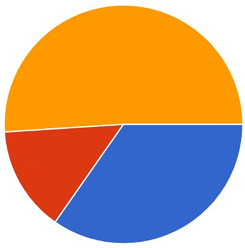 Fuente: [Control Interno de Gestión] [Luego de la figura se debe escribir un resumen que describa la figura].OPORTUNIDADES DE MEJORANota: Estas recomendaciones o sugerencias pueden suscribir plan de mejoramiento.[Descripción de las actividades para mejorar el desempeño, redactar la acción con el fin de lograr un objetivo establecido -claro, conciso y medible-].CONCLUSIONESNota: Deben dar respuesta de manera estricta al objetivo del trabajo.[Descripción de aspectos positivos de la unidad o aspecto evaluado].[Descripción del desarrollo de los objetivos].[Descripción de los resultados más relevantes]. ANEXOS[El presente aparte incluye la información adicional que se considere pertinente presentar, nombrar los anexos por orden numérico].FirmaFirmaElaborado por:[NOMBRES Y APELLIDOS]CargoRevisado y aprobado por:[NOMBRES Y APELLIDOS]Asesor de Control Interno de Gestión